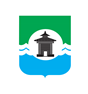 24.02.2021 года № 153РОССИЙСКАЯ  ФЕДЕРАЦИЯИРКУТСКАЯ ОБЛАСТЬДУМА БРАТСКОГО РАЙОНАРЕШЕНИЕО результатах работы антинаркотической комиссии  муниципального образования «Братский район» за 2020 годЗаслушав информацию заместителя мэра по социальным вопросам Людмилы Васильевны Бажановой о результатах работы антинаркотической комиссии муниципального образования «Братский район» за 2020 год, руководствуясь  статьями  30, 46 Устава муниципального образования  «Братский район», Дума Братского районаРЕШИЛА:1. Информацию заместителя мэра по социальным вопросам Людмилы Васильевны Бажановой о результатах работы антинаркотической комиссии муниципального образования «Братский район» за 2020 год принять к сведению (прилагается).2. Настоящее решение разместить на официальном сайте администрации муниципального образования «Братский район» в разделе «Дума» - www.bratsk.raion.ru.Председатель ДумыБратского района                                                                                  С. В. Коротченко Приложение к решению Думы Братского района от 24.02.2021 года № 153Информация о результатах работы антинаркотической комиссии  муниципального образования «Братский район» за 2020 годАнтинаркотическая комиссия муниципального образования «Братский район» является координирующим органом, обеспечивающим взаимодействие деятельности территориальных органов исполнительной власти и органов местного самоуправления муниципального образования «Братский район» по противодействию незаконному обороту наркотических средств, психотропных веществ и их прекурсоров, реализует Стратегию государственной антинаркотической политики РФ (Указ Президента от 23.11.2020г. № 733),  руководствуясь ФЗ № 3 от 8 января 1998г «О наркотических средствах и психотропных веществах» и другими нормативно-правовыми актами.Основными задачами комиссии являются: 1) координация деятельности территориальных органов федеральных органов исполнительной власти и органов исполнительной власти муниципального образования по противодействию незаконному обороту наркотических средств, психотропных веществ и их прекурсоров, а также организация их взаимодействия с органами местного самоуправления муниципального образования, общественными объединениями и организациями;2)  участие в формировании и реализации на территории Братского района государственной политики в области противодействия незаконному обороту наркотических средств, психотропных веществ и их прекурсоров, подготовка предложений по совершенствованию законодательства в этой области, а также представление ежегодных докладов о деятельности комиссии в антинаркотическую комиссию Иркутской области;3) разработка мер, направленных на противодействие незаконному обороту наркотических средств, психотропных веществ и их прекурсоров, в том числе на профилактику этого оборота, на повышение эффективности реализации целевых программ муниципального образования;4) анализ деятельности органов местного самоуправления муниципальных образований Братского района в сфере профилактики  наркомании;    Для выполнения поставленных  задач антинаркотическая  комиссия:а) принимает в пределах своей компетенции решения, касающиеся -организации,  координации и оценки эффективной деятельности органов исполнительной власти  муниципального образования по противодействию незаконному обороту наркотических средств, психотропных веществ и их прекурсоров, осуществляет контроль за исполнением их решений; б) создает рабочие группы для изучения вопросов, касающихся противодействия незаконному обороту наркотических средств, психотропных веществ и их прекурсоров, а также для подготовки проектов соответствующих решений комиссии; г) запрашивает и получает в установленном законодательством РФ порядке необходимые материалы и информацию от территориальных органов федеральных органов исполнительной власти,  общественных объединений,  организаций,  должностных лиц; д) привлекает для участия в работе комиссии должностных лиц и специалистов территориальных органов федеральных органов исполнительной власти муниципального образования и представителей общественных объединений и организаций (с их согласия).Изданы нормативные и регламентирующие документы главы муниципального образования в области противодействия распространению наркомании. 1. Положение об антинаркотической комиссии МО «Братский район»  (постановление мэра Братского района  № 835 от 27.12.2019г.).2.   План заседаний антинаркотической комиссии на 2020год.3. План мероприятий по противодействию незаконному обороту наркотических средств, психотропных веществ и их прекурсоров на территории МО «Братский район» на 2020год (утвержден мэром Братского района и начальником МУ МВД России «Братское»).4. План–график совместных выездов субъектов профилактики для проведения мероприятий по противодействию распространения и употребления  наркотических средств и психотропных веществ на территории МО «Братский район».5. Регламент об организации деятельности антинаркотической комиссии (Постановление мэра № 219 от 30.08.2013г.).Наркоситуация в Братском районеОценка наркоситуации в муниципальных образованиях области осуществляется за предшествующий год в 1 квартале текущего года, в основу оценки  наркоситуации на территории Братского района  в 2020 году взяты данные, поступившие в Электронную систему монторинга данных в сравнении с данными за 2019год. Электронная система мониторинга наркоситуации находится под контролем Правительства Иркутской области. Данные для мониторинга ежеквартально в Комиссию (АНК)  предоставляют: УВД(ОНК), Управление образования, отдел культуры, молодежной политики и спорта, ОГБУЗ БРБ.           По итогам мониторинга, наркоситуация в муниципальном образовании  «Братский район» оценивается как тяжелая. Учитывая 5 уровней оценки наркоситуации (удовлетворительная, напряженная, тяжелая, предкризисная и кризисная), то Братский район находится в середине данной шкалы.В 2020году:Всего преступлений в сфере незаконного оборота наркотиков-9, раскрыто -9 (информация ОНК МУ МВД России «Братское»).Количество изъятых из незаконного оборота наркотических средств, психотропных веществ и их прекурсоров- 4052,66 гр., из них 4050,181 гр.-марихуана. Распространение средств синтетического происхождение также имеет место и на сегодняшний день.Значительно снизилось количество административных правонарушений, связанных с незаконным оборотом наркотических средств и психотропных веществ, в 2020году -2 (АППГ- 13). Количество лиц, привлеченных к административной ответственности за совершение административных правонарушений, связанных с незаконным оборотом наркотических средств и психотропных веществ- 2 (АППГ 2019г. -16). Несовершеннолетних -0.Количество больных, состоящих на диспансерном учете, с зависимостью от наркотических средств и психотропных веществ, -123, в 2019 году- 121.Количество подростков, состоящих на учете в наркопостах муниципального образования, из них- 40, в 2019году- 49.Несмотря на принятые профилактические меры, в 2020году отмечается значительный рост отравлений наркотическими средствами среди граждан молодого и среднего возраста, в том числе с летальным исходом (4 случая по данным Управления Роспотребнадзора Иркутской области). В 2020году  отмечен случай отравления промышленным газом несовершеннолетнего ребенка в г. Вихоревка, также с летальным исходом. Итоги работы антинаркотической комиссии в 2020году.Несмотря на сложившуюся в 2020году эпидемиологическую обстановку в связи с распространением короновирусной инфекции, в муниципальном образовании «Братский район» проведено 6 заседаний антинаркотической комиссии, рассмотрен 21 вопрос. Принято решений – 44. Заседания АНК проведены: 12.03.2020г.; 20.04.2020г.; 27.04.2020г.; 30.06.2020г.; 06.10.2020г., 09.12.2020г. Рассмотрены вопросы по направлениям:-организация работы по уничтожению дикорастущей конопли;-организация работы с несовершеннолетними и молодежью  по занятости в летний период, профилактике наркомании, вовлечении в культурно-досуговую и спортивную деятельность, подготовки и проведения социально-психологического тестирования; - профилактики наркопреступлений, работы с лицами, осужденными без изоляции от общества, семьями, употребляющими наркотические средства и психотропные вещества, а также реабилитации лиц, незаконно употребляющие наркотические средства;- информирование граждан и антинаркотическая пропаганда;-медицинские профилактические осмотры и оказание помощи гражданам, попавшим в трудную жизненную ситуацию и другие.        	Решением Комиссии от 06.10.2020г. утвержден состав рабочей группы по отравлениям граждан Братского района при антинаркотической комиссии. Принято решение проводить заседание не реже 1раза в полугодие, с целью рассмотрения случаев отравления граждан по мере поступления информации, проводить сверки с ЦРБ, СМЭ, Роспотребнадзором по фактам отравлений. В 2020году проведено 1 заседание рабочей группы. Рассмотрены вопросы «Об отравлении граждан Братского района наркотическими средствами, психотропными веществами, а также промышленным газом. Анализ информации  и статистические данные», «Об организации работы и принятии мер по профилактике отравлений наркотическими средствами и психотропными веществами граждан Братского района». Во исполнение принятых решений:  проведено  информирование граждан, в первую очередь несовершеннолетних об опасности и вреде употребления сильнодействующих, ядовитых, психотропных веществ; размещены памятки и информационные материалы, видеоролики в социальных сетях Интернет.Антинаркотической комиссией приняты меры, направленные на профилактику «аптечной наркомании». Секретарем проведены разъяснительные информационные беседы с руководителями сети муниципальных аптек Братского района (№ 166 и Рута) о недопустимости безрецептурного отпуска препаратов, являющихся компонентами  для изготовления наркотических средств, а также психоактивных лекарственных средств, с целью исключения немедицинского употребления для «одурманивающего эффекта». Особое внимание поручено акцентировать на обращения несовершеннолетних граждан. По результатам проведенных мероприятий сотрудниками полиции в рамках рейдов «Аптека» в 2020году на территории Братского района, фактов допущения нарушения  правил оборота лекарственных средств, не выявлено.Во исполнение п. 2.2. протокола заседания антинаркотической комиссии МО «Братский район» № 4-20 от 30.06.2020г. проведено заседание рабочей  группы  при антинаркотической комиссии  по факту отравления несовершеннолетнего ребенка бытовым газом. Приняты меры по профилактике сниффинга: в образовательных организациях распространена информация об опасности  вдыхания газа, также посредством сети Интернет, группах мессенджеров, проведены родительские собрания, размещены памятки для родителей и подростков. Региональным специалистом проведены индивидуальные и групповые беседы на тему сниффинга.  	Проведены рейды в п. Кузнецовка,  г. Вихоревка, п. Турма.  с целью осуществления проверки семей, осужденных по статьям или связанных с употреблением наркотических средств, для проведения  информационно-разъяснительной работы по вопросам  получения реабилитационных услуг. В  рейдах участвовали региональный  специалист ОГКУ «Центр профилактики наркомании», представители Управления   ГУФСИН, КДН и ЗП, ОГКУ ЦРН «Воля». Проведено 7 консультаций наркозависимых лиц по вопросу лечения и реабилитации. Консультирование проведено врачом-наркологом ОГБУЗ "Братская районная больница", специалистом ОГКУ «ЦРН Воля».По решению Комиссии проведен 1 рейд сотрудниками  ОНК МУ МВД России «Братское» для осуществления проверки по информации, поступившей в антинаркотическую комиссию в Тэмьском сельском поселении. В настоящее время существляются оперативно-розыскные мероприятия сотрудниками ОНК МУ МВД России «Братское». О результатах проведенных мероприятий АНК будет проинформирована.10.12.2020г. секретарем антинаркотической комиссии осуществлен выезд в  г. Вихоревка в составе комиссии совместно с ОНК МУ МВД России «Братское» и МЧС России по Иркутской области. Данный рейд осуществлен с целью выявления и пресечения противоправной деятельности организаций, осуществляющих услуги в сфере социальной реабилитации и ресоциализации наркопотребителей. Комиссия посетила автономную социально ориентированную НКО «Душепопечительский православный реабилитационный центр во имя Святителя Иоанна Архиепископа Шанхайского и Сан-Францисского по адресу: г. Вихоревка, ул. Советская, 42. По линии правоохранительных органов и  МЧС нарушений не выявлено.Информирование и антинаркотическая пропаганда.В рамках антинаркотической пропаганды осуществлено _32_ информационно-пропагандистских мероприятия антинаркотической направленности, в т.ч. размещено в местных СМИ 8 информаций, оборудовано 3 места наружной социальной рекламы (размещено 3 баннера).Распространено __310_ экземпляров методических материалов по вопросам противодействия распространению наркомании:Памятки, плакаты  ОГКУ «ЦПН» (телефон доверия, уголовная и административная ответственность, «Антинаркотическое волонтерское движение Иркутской области», «Семья- главная линия защиты ребенка от наркотиков» -298, размещено баннеров- 3шт., изготовлено видеороликов -4, направлено методических материалов-5). Телефон региональной горячей линии для обращения граждан по вопросам профилактики, противодействию распространения наркотических средств, консультаций родителей размещен в социальных сетях, на информационных стендах,  сайтах образовательных учреждений. Региональная горячая линия: 8-800-350-00-95Размещены ссылки на областные антинаркотические аккаунты (vk.com/ avd_irk, instagram.com/avd_irk, @avd_irk) на сайтах образовательных организаций Братского района,  в социальной сети Интернет, группах мессенджеров.	Во исполнение решений  антинаркотической комиссии МО «Братский район» от 30.06.2020г. и 09.12.2020г., субъектами профилактики  активизирована работа по формированию негативного отношения в обществе к немедицинскому потреблению  наркотических средств и психотропных веществ, активно используются методические материалы по профилактике наркомании, демонстрируются видеоролики профилактической направленности, в том числе проводятся онлайн мероприятия. Так, отделом культуры, молодежной политики и спорта создана группа в вайбере BRAIONSPORTYOUTH, на сайте Одноклассники «Молодежь Братский район», где размещаются  видеоматериалы, информация, проводятся онлайн мероприятия, акции. Размещены материалы на темы: «Сниффинг-реальная опасность», «Генетический код-главное сокровище нации!», «История одного обмана», «История Дня трезвости в России», мотивационный ролик «Изгой», «Противостояние», «Под защитой семьи!», «Мода-на зависимость!», «Как наркотики влияют на ДНК человека», «Трезвая Россия: Уроки трезвости!», «Состав табачного дыма и его воздействие на организм человека», «Секреты манипуляции: табак», «Что происходит, когда бросаешь курить?» информация о телефоне доверия.Активно распространяются видеоматериалы в группах родителей и подростков специалистами Управлениям образования, КДН и ЗП.	  Субъектами профилактики проведено 119 мероприятий, направленных на профилактику наркомании (антинаркотические акции, лекции, беседы, семинары, конференции, досуговые мероприятия, мероприятия, направленные на выявление потребителей наркотических средств и др.).  В 2020году проведены акции: «Молодежь Братского района против наркотиков!» «Молодежь Братского района выбирает жизнь!», всего человек-514; акция «СТОПВИЧСПИД», акция «Трезвый -резвый!» Всего участников-231, челлендж за ЗОЖ «Качаем пресс! Отжимаемся всем районом!», участников -167.Проведен семинар по профилактике социально-негативных явлений-28 человек. Слет общественных организаций «Точка сбора», участников -68. Проведены региональным специалистом и инструкторами по молодежной политики лекции, тренинги, кинолектории, круглые столы, классные часы.  Всего мероприятий -122, охвачено человек -1432. Организовано взаимодействие с 5 общественными объединениями («Матери против наркотиков», «РСМ», «Ветераны МВД», центр «Ратник», «Юнармия») по вопросам антинаркотической деятельности, а также филиалом «ВичСпид» в г. Братске. Проведено 10 совместных мероприятий по противодействию незаконному обороту наркотических средств, пропаганде здорового образа жизни, профилактике наркомании.  Проведены с подростками и молодежью круглые столы «Суров закон, но он закон!», акцию «Под небом голубым», флешмобы, челленджи, квесты за ЗОЖ.Меры, принимаемые по уничтожению очагов произрастания дикорастущей конопли: 1) Утвержден план мероприятий по выявлению и уничтожению дикорастущих и незаконных посевов растений, содержащих наркотические средства на территории муниципального образования «Братский район» на 2020год, распоряжение мэра № 150 от 08.05.2020года;Проведены 2 заседания по вопросу организации по уничтожению дикорастущей конопли. Заслушаны доклады глав Большеокинского, Ключи-Булакского, Калтукского, Куватского, Прибрежненского, Илирского, Тэминского поселений о готовности к проведению мероприятий в весенне-летний период. 2) Издано распоряжение мэра о составе комиссии по выявлению и уничтожению растений, содержащих наркотические средства № 147 от 06.05.2020г.3) Создана рабочая группа по выявлению и уничтожению дикорастущей конопли на территории Братского района, проведено заседание рабочей группы по итогам работы по уничтожению дикорастущей конопли.4) Утвержден график проведения рейдов рабочей группы по мониторингу территории МО «Братский район» на предмет произрастания дикорастущих и незаконных посевов растений, содержащих наркотические средства на 2020год. Осуществлены совместные рейды с ОНК МУ МВД России «Братское» в поселения (Большеокинск, Ключи-Булак, Калтук, Куватка, Прибрежный, Илир, Тэмь, Кобь  и  Тангуй) в составе рабочей группы по мониторингу выявленных и уничтоженных участков. По результатам данных выездов сотрудниками ОНК МУ МВД России «Братское» выписаны 4 предписания об уничтожении дикорастущей конопли главам сельских поселений: Ключи-Булак, Куватка, Илир, Тэмь. В указанный срок работа по уничтожению конопли была выполнена.5) Проведено информирование населения Братского района об ответственности за неуничтожение наркосодержащих растений на частных территориях посредством СМИ (газета «Братский район», сайт администрации МО «Братский район», сайт Одноклассники группа «Редакция газеты «Братский район»). 6) В 2019 году  было закуплено    на сумму 46233 руб. , защитных костюмов (комплекты) для химической обработки в количестве 15 шт. на сумму 40500,0 руб., которые были розданы по поселениям в 2 квартале . По решению АНКУ дополнительно было закуплено . Гербицидов  на сумму 78000рублей. за счет средств муниципальной программы «Молодежь Братского района» на 2019-2023годы, подпрограммы «Здоровый район- надежное будущее» на 2019-2023 годы. Всего было приобретено  химических препаратов, обработано . 7) Проведено заседание рабочей группы по выявлению и уничтожению дикорастущей конопли от 06.10.2020г. Во исполнение протокола №1 от 06.10.2020г. приняты дополнительные меры по уничтожению дикорастущей конопли  на территории Братского района в 2021году:-ходатайствовать о дополнительном количестве гербицидов по мере возникновения потребности по итогам мониторинга земель и выявления общей площади произрастания дикорастущей конопли (июнь 2021г).-отделом сельского хозяйства МО «Братский район» проведена разъяснительная работа с главами сельских поселений по разграничению собственников сельскохозяйственных угодий, на которых произрастает дикорастущая конопля. -отделом земельных отношений МО «Братский район» даны рекомендации главам сельских поселений по выявлению собственников заброшенных участков, на территории которых произрастают наркосодержащие растения.Площадь выявленных очагов произрастания дикорастущей конопли в 2020году составила 28,1г на территориях Большеокинского, Ключи-Булакского, Калтукского, Куватского, Прибрежненского, Илирского, Тэминского, Кобинского  и  Тангуйского поселений. Уничтожено ,  методом  химической обработки гербицидами «Торнадо» и «Граунд», скашиванием и дискованием.По инициативе председателя АНК 18.12.2020года проведено совещание с главами  сельских поселений по вопросам противодействия незаконному обороту наркотиков, исполнения обязанности по уничтожению наркосодержащих растений. Во исполнение решений данного совещания главами: активизирована работа по профилактике наркомании в поселениях на общественных комиссиях, родительских собраниях во взаимодействии с руководителями образовательных учреждений, а также на общих сходах поселений.проводится информирование граждан об ответственности за употребление, хранение, сбыт  наркотических средств, непринятие мер по уничтожению дикорастущей конопли  на собственных участках, посредством размещения листовок и памяток на информационных стендах, в местах массового посещения, официальных сайтах администраций, в социальных сетях, сходах граждан, использовать громкоговорящую связь и другие средства.во взаимодействии с участковыми уполномоченными полиции проводятся проверки по мере поступления информации по фактам употребления гражданами наркотических средств, данная информация направляется в антинаркотическую комиссию.               осуществляется контроль за лицами, в отношении которых имеется информация о незаконном употреблении наркотических средств и психотропных веществ во взаимодействии с  уполномоченными полиции, медиками, социальными работниками. Информацию о данных лицах рекомендовано своевременно направлять в антинаркотическую комиссию МО «Братский район».В указанный срок будут подготовлены доклады об организации досуговой деятельности как одном из направлений профилактики социально-негативных явлений среди молодежи, в том числе употребления наркотических средств и психотропных веществ. В муниципальном образовании «Братский район» разработана и действует целевая  программа по профилактике наркомании «Здоровый район –надежное будущее» муниципальной программы «Молодежь Братского района» на 2019-2023 годы, в рамках которой осуществляется финансирование мероприятий.  В 2020году профинансировано антинаркотических мероприятий на общую сумму 1367,3 тыс. рублей, в т.ч. 1367,3 тыс.рублей из бюджета муниципального образования,  _0_ рублей из других источников.Средства были использованы в текущем году на следующие мероприятия:  - уничтожение дикорастущей конопли (закупка гербицидов для химической обработки) на сумму 78000 рублей (); - антинаркотическая пропаганда, информированность населения (профилактические мероприятия с подростками и молодежью)  на сумму 36365 рублей;  -профилактика лиц, попавших  в трудную жизненную ситуацию (кодирование граждан по договору об оказании услуг с ОГБУЗ «Братская РБ», согласно решениям КДН и ЗП и ходатайству глав поселений), всего -  9 человек на сумму 19800 рублей; -трудоустройство  несовершеннолетних Братского района всего 528 человек, оплачено по договорам 1233,1 тыс. рублей.С целью осуществления профилактики наркомании на территории Братского района антинаркотической комиссией поставлены задачи на 2021год, для решения которых необходимо:1. До 1 апреля 2021 года разработать и утвердить план по реализации Стратегии государственной антинаркотической политики на 5 лет (Указ Президента).2.  В  соответствии планом развития  антинаркотического волонтерского движения на 2021-2023 годы , утвержденного в Братском районе,  создать систему мотивации, поддержки, развития и поощрения волонтеров, в рамках реализации  муниципальной программы «Молодежь Братского района».3. В течение года проводить профилактические мероприятия, вовлекать молодежь в спортивно –массовую и культурно-досуговую деятельность во всех без исключения поселениях Района4. Продолжить работу по  информированию населения  в СМИ, с широким использованием интернет-ресурсов, размещения на информационных стендах, в местах наибольшего посещения граждан по вопросам антинаркотической профилактике.5. Во взаимодействии с субъектами профилактики осуществлять целевые совместные выезды для проведения профилактической работы,  в том числе контроль за лицами, в отношении которых имеется информация об употреблении и распространении наркотических средств и других манипуляций с наркотиками.Секретарь антинаркотической комиссии МО «Братский район»                                                                               Кукунина О. В.Тел.: 415655